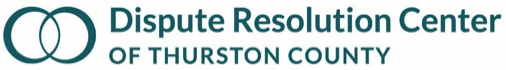 BOARD AGENDA Wednesday, March 15, 2023 5:30 - 7:30 p.m.Zoom:https://us02web.zoom.us/j/81210225335Meeting ID: 812 1022 5335Board Meeting Consent Agenda: March AgendaFebruary Meeting MinutesFebruary Financial DashboardCommittee Report: Strategic PlanningInformational Resources:Executive Director’s ReportCommunity Engagement ReportUpcoming Events:Facilitating Effective Meetings - March 27 & 28, 2023
Monday & Tuesday, 8:00 am - 5:00 pm40-hr Professional Mediation Training - April 20 - 22 & 27 - 29, 2023
Thursdays, 5:00 - 9:00 pm
Fridays & Saturdays, 8:00 am - 5:00 pmTimeTopic (lead)Outcome5:30Convene (Deborah)Mission Moment5:40Consent Agenda (Deborah)Voting Action5:45Executive Director’s Report (Jody)Information Sharing5:55Board Development Updates (Curt) Info & Discussion6:05Peacemaker Celebration & more (Joe)Info & Discussion6:25Closing (Curt)Connection6:30Adjourn